Direction générale des médias et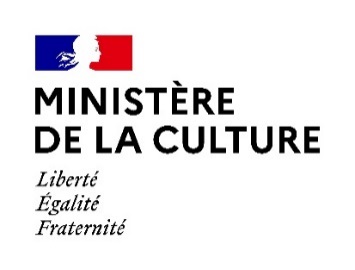 des industries culturelles Bureau du régime économique de la presse et des métiers de l’informationFONDS D’aide AU PLURALISME
DE LA PRESSE PÉRIODIQUE RÉGIONALE ET LOCALEdÉcret n° 2004-1312 DU 26 NOVEMBRE 2004 modifiÉDEMANDE D’AIDE POUR L’ANNÉE 2022FORMULAIRELes dossiers doivent être envoyés impérativement au plus tard le 30 avril 2022 :Par courriel* à l’adresse : pluralisme.presse@culture.gouv.fr* Les pièces justificatives ayant un volume important peuvent être déposées sur le serveur France transfert à l’adresse suivante : https://francetransfert.culture.gouv.fr/upload. L'utilisation d'autre plateforme de partage des fichiers (Google Drive, Dropbox...) ne garantit pas la bonne réception des documents. Titre de la publication :	Numéro de CPPAP :	Entreprise éditrice :	Numéro de SIRET :	Adresse : 	Langue : 	Nom du responsable de la société éditrice : 	Nom de la personne en charge du dossier : ……………………………………………………..Téléphone : ………………………………………………………………………………………….Courriel : ……………………………………………………………………………………………..Nombre de parutions en 2021 : 	Adhérent OJD : oui          nonPour les hebdomadaires : Bénéficiaire de l’abattement prévu à l’article D.19-2 du code des postes et des communications électroniques (ciblage) : oui          nonPour les bimensuels, mensuels, bimestriels et trimestriels :Reconnu d’information politique et générale par la Commission paritaire des publications et agences de presse, au titre du b) du 3° de l’article 2 du décret du 26 novembre 2004 : ⁬oui          nonBénéficiaire d’une aide aux revues du Centre national du livre en 2021 : oui          non	Prix de vente au numéro au 1er janvier 2022 (en €) : 		Prix de vente d’un abonnement annuel au 1er janvier 2022 (en €) : 	Chiffre d’affaires HT de ventes au public en France et à l’étranger (avant déduction des commissions) en 2021 (en €) : ……………………………………………………………………Documents à joindre :Le questionnaire ci-joint dûment rempli et signé par l’éditeur et par un membre de l’ordre des experts-comptables et comptables agréés ou un commissaire aux comptes ;Une déclaration sur l’honneur faisant apparaître, le cas échéant, le groupe dont la société éditrice est filiale ou par lequel elle est contrôlée, au sens des articles L.233-1 et L.233-3 du code de commerce ;Les attestations sociales et fiscales émanant des administrations compétentes, permettant de constater la régularité de la situation de l’entreprise au regard de la législation fiscale et sociale ou, à défaut, une déclaration sur l’honneur de l’éditeur ;La photocopie du procès-verbal du dernier contrôle ACPM-OJD (année 2021) ou, à défaut, une déclaration sur l’honneur pour les chiffres de diffusion de l’année 2021 ;Un relevé d’identité bancaire ;Pour les hebdomadaires demandant le bénéfice de la seconde section : une copie de toutes les factures mensuelles d’affranchissement des abonnements postaux de l’année 2021 ; La liste présentant le/la/les directeur/trice(s) de la publication entre 2017 et 2021 et la déclaration sur l’honneur du directeur de la publication attestant l’absence de condamnations, devenues définitives au cours des cinq années précédant la demande d’aide, sur le fondement des articles 24 ou 24 bis de la loi du 29 juillet 1881, remplie et signée. Vous pouvez joindre une copie de toute pièce justificative utile permettant de vérifier la validité des informations fournies.« La direction générale des médias et des industries culturelles peut contrôler les indications fournies par tous moyens. Elle peut notamment faire procéder à des vérifications sur place par des experts désignés à cet effet. Les responsables des publications qui sollicitent une aide doivent autoriser tous les organismes privés qui concourent à leur activité de presse, notamment les imprimeurs, les agences de publicité et les sociétés de messagerie, à fournir les renseignements nécessaires à ces contrôles. » (décret n° 2004-1312 du 26 novembre 2004, art. 4).DEMANDE FORMULÉE AU TITRE DE LA PREMIÈRE SECTION(HEBDOMADAIRES)Ne remplissez les champs ci-dessous que si votre demande concerne un hebdomadaire. Si votre demande concerne un bimensuel, un mensuel, un bimestriel ou un trimestriel, passez directement à la partie 3.Diffusion moyenne (1) payée en 2021 en France et à l’étranger : ………………………………………………………………………………………........Dont :Ventes moyennes au numéro : ………………………………………………………….Ventes moyennes au numéro payées par tiers en nombre (2) : …………………..Ventes moyennes de versions numériques individuelles (3) : ………………………Ventes moyennes par abonnement postal : …………………………………………..Ventes moyennes par abonnement postal payées par tiers en nombre (4) :…………………………………………………………………………………………………Ventes moyennes par abonnement porté : ……………………………………………en nombre d’exemplaires par parution.ventes par quantité (non destinées à la revente) effectuées par l’éditeur à une personne, une    entreprise ou un groupement : compagnies aériennes, hôtels, restaurants, cliniques, hôpitaux, salles d’attente….versions numériques de type PDF qui reprennent, au minimum, l’entier contenu rédactionnel principal et publicitaire d’une parution papier. Elles peuvent être consultables sur le site de l’éditeur ou dans l’une de ses applications et peuvent être complétées par un contenu éditorial en cohérence avec le titre en question. Les abonnements couplés papier/numérique ne sont à prendre en compte que dans les ventes moyennes par abonnement postal/porté.	abonnements souscrits en nombre par des personnes physiques ou morales, groupements (associations, syndicats…) ou entreprises n’ayant aucun lien de dépendance avec la société éditrice de la publication.Je soussigné(e) 	membre de l’ordre des experts-comptables et comptables agréés ou commissaire aux comptes, certifie l’exactitude des éléments renseignés dans le présent formulaire ou joints à celui-ci.Le 	(cachet et signature)Je soussigné(e)……………………………responsable de la société éditrice demandeuse, certifie sur l’honneur l’exactitude des éléments renseignés dans le présent formulaire ou joints à celui-ci.Le 	(cachet et signature)DEMANDE FORMULÉE AU TITRE DE LA SECONDE SECTION(HEBDOMADAIRES)Les hebdomadaires demandant le bénéfice de la seconde section doivent obligatoirement avoir rempli une demande au titre de la première section (partie 1).Je soussigné(e) 	membre de l’ordre des experts-comptables et comptables agréés ou commissaire aux comptes, certifie l’exactitude des éléments renseignés dans le présent formulaire ou joints à celui-ci.Le 	(cachet et signature)Je soussigné(e) 	responsable de la société éditrice demandeuse, certifie sur l’honneur l’exactitude des éléments renseignés dans le présent formulaire ou joints à celui-ci.Le 	(cachet et signature)III.  DEMANDE FORMULÉE AU TITRE DE LA TROISIÈME SECTION(BIMENSUELS, MENSUELS, BIMESTRIELS ET TRIMESTRIELS)Ne remplissez les champs ci-dessous que si votre demande concerne un bimensuel, un mensuel, un bimestriel ou un trimestriel. Si votre demande concerne un hebdomadaire, remplissez la partie I. ci-dessus.Diffusion payée en 2021 (en France et à l’étranger) en nombre total d’exemplaires :…………………………………………………………………………………………………………Dont :- Ventes au numéro (en nombre total d’exemplaires, en 2021) : ………………………………- Ventes par abonnement (en nombre total d’exemplaires, en 2021) : ………………………..- Ventes numériques* (en 2021) : ………………………………………………………………..* Versions numériques de type PDF qui reprennent, au minimum, l’entier contenu rédactionnel principal et publicitaire d’une publication papier. Elles peuvent être consultables sur le site de l’éditeur ou dans l’une de ses applications et peuvent être complétées par un contenu éditorial en cohérence avec celui du titre en question. Les abonnements couplés papier/numérique ne sont à prendre en compte que dans les abonnements papier.Je soussigné(e) 	membre de l’ordre des experts-comptables et comptables agréés ou commissaire aux comptes, certifie l’exactitude des éléments renseignés dans le présent formulaire ou joints à celui-ci.Le 	(cachet et signature)Je soussigné(e)……………………………responsable de la société éditrice demandeuse, certifie sur l’honneur l’exactitude des éléments renseignés dans le présent formulaire ou joints à celui-ci.Le 	(cachet et signature)Directeur/trice(s) de la publication entre 2017 et 2021DÉCLARATION SUR L’HONNEURDE NON-CONDAMNATIONétablie en application de l’article 2 du décret n° 2004-1312 du 26 novembre 2004 modifié instituant une aide au pluralisme de la presse périodique régionale et localeJe soussigné(e)NOM DE FAMILLE (Nom patronymique) : …………………………………………………….NOM D’USAGE :…………………………………………………………………………….…..PRÉNOMS :………………………………………………………………………………………..NÉ(E) LE :……. /………/………… 			À : …………………………………DE : …………………………………………...  et …………………………………………………		 (Nom et prénom du père)				(Nom de naissance et prénom de la mère)DEMEURANT : ……………………………………………………………………………………CODE POSTAL : …………………….  COMMUNE :  ……………...…………………………..DIRECTEUR DE LA PUBLICATION DE ………………………………………………………...								(Titre de la publication)DEPUIS LE…………………………………………………………………………………………DÉCLARE SUR L’HONNEUR :- n’avoir pas été condamné définitivement au cours des cinq années précédant la demande d’aide, en tant que directeur de la publication, sur le fondement des articles 24 ou 24 bis de la loi du 29 juillet 1881 sur la liberté de la presse ;- que le contenu de la publication n’a donné lieu à aucune condamnation devenue définitive au cours des cinq années précédant la demande d’aide, en application des articles 24 ou 24 bis de la loi du 29 juillet 1881 sur la liberté de la presse.Fait à …………………………………………… le…………………………………………..Signature :Rappel : Extrait de l’article 441-6 du code pénal :« … Est puni de deux ans d’emprisonnement et de 30 000 euros d’amende le fait de fournir sciemment une fausse déclaration ou une déclaration incomplète en vue d’obtenir ou de tenter d’obtenir, de faire obtenir ou de tenter de faire obtenir d’une personne publique, d’un organisme de protection sociale ou d’un organisme chargé d’une mission de service public une allocation, une prestation, un paiement ou un avantage indu ».Attention ! Cette demande ne concerne que les hebdomadaires :- dont au moins 50 % des numéros parus en 2021 avaient un poids inférieur à 100 gr ;et- qui, au cours de l’année 2021, ont eu une diffusion moyenne payée par abonnement postal représentant au moins 50 % de leur diffusion moyenne payée totale.Nombre de parutions (en 2021) dont le poids a été inférieur à 100 gr par exemplaire :Nombre moyen d’exemplaires vendus par portage (par parution, en 2021) :Nombre moyen d’exemplaires vendus par abonnement postal (par parution, en 2021) :Nombre moyen d’exemplaires vendus par abonnement postal à un prix inférieur à 50 % du tarif d’abonnement normal (par parution, en 2021) :Nombre moyen d’exemplaires vendus par abonnements payés en nombre par des tiers (par parution, en 2021) :NOM DE FAMILLE (nom patronymique)NOM D’USAGE(par exemple : nom d’épouse)PRÉNOMSDATE DE NAISSANCELIEU DE NAISSANCE(le cas échéant, préciser l’arrondissement)PÉRIODE (période durant laquelle la personne a été directeur/directrice de la publication)Précisez les mois et années